ACRC stated that "a positive perception of integrity and fairness has spread across society”-“Result of 2022 Corruption Perception Survey” is released –(28 December, 2022, ACRC)According to the "2022 Corruption Perception Survey,” the perception — societyand the public offices are corrupt — improved among every survey participantcompared to the last year. Moreover, the perception of the level of fairness insociety improved compared to that of last year. The Anti-Corruption and Civil Rights Commission (Chairperson Jeon Hyun-Heui,ACRC) carried out the 2022 Corruption Perception Survey and released thesurvey result regarding ▴perception of corruption in society as a whole,▴perception of corruption level of public offices, ▴experiences of corruption,▴perception of fairness level, and ▴effectiveness of the government's anticorruption policy implementation. The ACRC has conducted the Corruption Perception Survey every year since2002 in order to examine the effectiveness of existing anti-corruption policies anduse it as basic data for establishing policies in the future. This year, the survey was carried out on two separate occasions in June andOctober, involving 1,400 general people, 700 business people, 630 experts, 400foreigners, and 1,400 public officials. Perception of corruption in society as a wholeAs for the level of corruption in society as a whole, the ratio of response —society is corrupt (Very corrupt + Relatively corrupt) — was the highest amonggeneral people (54.4%), followed by experts (39.0%), business people (36.0%),and public officials (8.0%) in order of highest ratio. <Perception of Corruption in Society in 2022>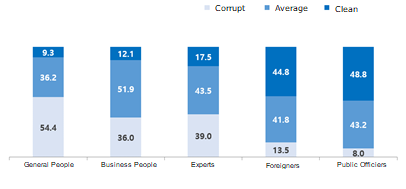 Compared to the last year, the perception — society is corrupt — improvedamong every survey participant, and corruption perception among businesspeople, in particular, dropped by 19.0%p, being improved the most. Though it was highly perceived that society at large is corrupt due to large-scalecorruption, such as the real estate scandal of Korea Land and HousingCorporation (LH), last year, people’s perception generally improved this year.< Changes in the ratio of response — society is “corrupt”> (Unit: %, %p)By social fields (11)*, general people, experts, and foreigners chose “politicalparties and legislation,” and business people and public officials chose “media”as the most corrupt area. At the same time, the cleanest field chosen by generalpeople, business people, and experts was “education," while foreigners and publicofficials chose “civic groups” and “administrative agencies," respectively. * Political parties and legislation, judicial field, administrative agencies, state owned companies, private companies, media, religious groups, civic groups, education, art and culture,labor unions and labor groups <Level of Corruption by Social Fields (Corruption Perception Index)> (Unit: point)※ Corruption Perceptions Index: 5-point scale is converted into a scaleof 10, and the higher the point is, the cleaner it is. Perception of corruption level of public officesAs for the level of corruption in public offices, there was a large gap in corruptionperception of public offices, where public officials accounted for 3.3% of theresponse — public officials are corrupt (Very corrupt + Relatively corrupt) —while general people accounted for 38.6%. <Perception of Corruption Level of Public Offices in 2022>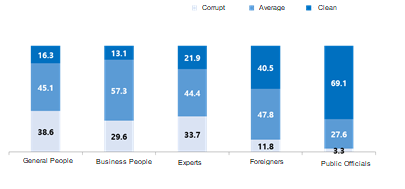 Compared to the last year, every survey participant, except for public officials,had an improved perception — the public offices are corrupt — and that ofbusiness people, in particular, improved the most. <Changes in the ratio of response - Public offices are “corrupt”>(Unit: %, %p)By administrative fields (11)*, general people, experts, and public officials chose“housing and land” as the most corrupt area, while business people responded that“legal affairs” is the most corrupt area. Most of the survey participants chose“firefighting” as the cleanest field. * Education, police, tax affairs, firefighting, military affairs and national defense,housing and land, legal affairs, health care, food hygiene, environment, andprocurement <Level of corruption by administrative fields (Corruption Perception Index)>(Unit: point)Experiences of corruption0.4% (0.4% in 2021) of general people, 0.1% (8.6% in 2021) of business people,and 0.3% (2.5% in 2021) of foreigners experienced provision of money, goods,entertainment, etc. to public officials and the rate of experience among businesspeople and foreigners dramatically decreased compared to the last year. 0.5% (0.7% in 2021) of general people, 0.1% (10.4% in 2021) of business people, and0.5% (5.0% in 2021) of foreigners experienced improper solicitation directly or through athird party, which all sharply decreased compared to the last year. Level of fairness in societyThere was a gap in the perception of fairness where experts accounted for 52.1%of the response — society is “unfair (Very unfair + Relatively unfair)" — whilepublic officials accounted for 16.4%.<The ratio of response – “Unfair” > (Unit: %, %p)Compared to the last year, the perception — society is “unfair” — improvedamong every survey participant, and that of business people, in particular,improved the most, with its response ratio dropping by 29.3%p. Effectiveness of the government's anti-corruption policy implementationRegarding the effectiveness of anti-corruption policy implementation by the government, the rate of response — not at all effective — decreased among every survey participant compared to the last year, which proves that the perception of effectiveness has improved. <The ratio of response – what people actually think about the effectiveness of anti-corruption policy implementation> (Unit: %, %p)ACRC Anti-Corruption Bureau Director General Han Sam-Seok said, “It turnsout that positive perception of integrity and fairness spreads across society thanksto the implementation of various anti-corruption policies by the government. TheACRC will make efforts for the culture of integrity and fairness to further spreadso that members of society could experience the first-hand changes in anticorruption.”YearGeneral peopleBusiness peopleExpertsForeignersPublic officials’2254.436.039.013.58.0’2160.955.049.730.88.7GAP↓6.5↓19.0↓10.7↓17.3↓0.7ResponseGeneral peopleBusiness peopleExpertsForeignersPublic officialsVery CorruptPolitical parties and legislation (2.40)Media (3.79)Political parties and legislation (2.56)Political parties and legislation (5.47)Media (4.84)Very CleanEducation (4.64)Education (4.74)Education (4.82)Civic group (6.30)Administrative agencies (6.64)YearGeneral peopleBusiness peopleExpertsForeignersPublic officials’2238.629.633.711.83.3’2149.863.844.929.82.9GAP↓11.2↓34.2↓11.2↓18.0↑0.4ResponseGeneral PeopleBusiness PeopleExpertsForeignersVery corruptHousing and land (3.15)Legal affairs (3.57)Housing and land (3.00)Housing and land (5.07)Very cleanFirefighting (6.78)Health care (5.39)Firefighting (6.44)Firefighting (7.27)ResponseGeneral peopleBusiness peopleExpertsForeignersPublic officialsUnfair50.4(↓5.1)32.0(↓29.3)52.1(↓4.9)19.5(↓15.8)16.4(↓3.1)ResponseGeneral peopleBusiness peopleExpertsForeignersPublic officialsNot at all effective46.2(↓5.2)25.4(↓16.1)38.4(↓10.6)16.2(↓9.8)10.7(↓12.9)